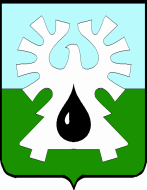 МУНИЦИПАЛЬНОЕ ОБРАЗОВАНИЕ ГОРОД УРАЙХанты-Мансийский автономный округ-ЮграАДМИНИСТРАЦИЯ ГОРОДА УРАЙПОСТАНОВЛЕНИЕот                                                                                                                №О внесении изменений в муниципальную программу «Формирование современной городской среды муниципального образования город Урай» на 2018-2022 годыВ соответствии со статьей 179 Бюджетного кодекса Российской Федерации, постановлением администрации города Урай от 26.04.2017 №1085 «О муниципальных программах муниципального образования городской округ город Урай» на основании Решений Думы города Урай от 20.12.2018 года  №80 и от 14.02.2019  №1 «О бюджете городского округа город Урай на 2019 и плановый период 2020 и 2021 годов»:1. Внести изменения в муниципальную программу «Формирование современной городской среды муниципального образования город Урай» на 2018-2022 годы, утвержденную постановлением администрации города Урай от 26.09.2017 №2759, согласно приложению.2. Опубликовать постановление в газете «Знамя» и разместить на официальном сайте органов местного самоуправления города Урай в информационно-телекоммуникационной сети «Интернет».3. Контроль за выполнением постановления возложить на заместителя главы города Урай И.А. Фузееву.Глава города Урай	А.В. Иванов Приложение к постановлению администрации  города Урайот ____________  № ______Изменения в муниципальную программу «Формирование современной городской среды муниципального образования город Урай» на 2018-2022 годы1. Строку 12 паспорта муниципальной программы изложить в следующей редакции:«».2. Строку 13 паспорта муниципальной программы изложить в следующей редакции:«».3. Раздел 2 дополнить абзацем следующего содержания:«1.6. В рамках реализации данной программы, в том числе предусматриваются бюджетные ассигнования (в том числе межбюджетные трансферты), предназначенные на исполнение расходных обязательств предыдущих лет, возникших в рамках реализации мероприятий по данной муниципальной программе.».4. Таблицу 1 раздела 2 изложить в новой редакции:«Таблица 1Целевые показатели муниципальной программы».5. Таблицу 2 раздела 2 изложить в новой редакции:«Таблица 2».6. Строку 1таблицы 3 раздела 2 изложить в новой редакции:«».7. Строку 1.4 таблицы 4 раздела 2 изложить в следующей редакции:«».8. Строку 26 таблицы 1 Приложения к муниципальной программе «Формирование современной городской среды муниципального образования город Урай» на 2018-2022 годы изложить в новой редакции:«».9. Таблицу 1 Приложения к муниципальной программе «Формирование современной городской среды муниципального образования город Урай» на 2018-2022 годы дополнить строками 28 и 29:«».10. Строку 7 таблицы 3 Приложения к муниципальной программе «Формирование современной городской среды муниципального образования город Урай» на 2018-2022 годы изложить в новой редакции:«».11. Таблицу 4 Приложения к муниципальной программе «Формирование современной городской среды муниципального образования город Урай» на 2018-2022 годы дополнить строками 5 и 6:«».12.Параметры финансового обеспечения муниципальной программыОбъем финансирования программы по годам составляет:- 2018 г. – 51 955,3  тыс. руб.;- 2019 г. – 53 452,8 тыс. руб.;- 2020 г. – 23 530,6 тыс. руб.;- 2021 г. – 19 083,2 тыс. руб.; - 2022 г. – 161 739,5 тыс. руб.13.Параметры финансового обеспечения портфеля проектов, проекта, направленных в том числе на реализацию в Ханты-Мансийском автономном округе – Югре национальных проектов (программ)  Российской ФедерацииОбъем финансирования программы по годам составляет:- 2018 г. – 0,0  тыс., руб.;- 2019 г. –  29 288,6 тыс. руб.;- 2020 г. –  23 530,6 тыс. руб., - 2021 г. –  19 083,2 тыс. руб.;- 2022 г. –  159 488,3 тыс. руб. №Наименование показателяед.измБазовый показатель на начало реализации муниципальной программыЗначение показателя по годамЗначение показателя по годамЗначение показателя по годамЗначение показателя по годамЗначение показателя по годамЦелевое значение показателя на момент окончания действия муниципальной программы№Наименование показателяед.измБазовый показатель на начало реализации муниципальной программы20182019202020212022Целевое значение показателя на момент окончания действия муниципальной программы№Наименование показателяед.измБазовый показатель на начало реализации муниципальной программы20182019202020212022Целевое значение показателя на момент окончания действия муниципальной программы№Наименование показателяед.измБазовый показатель на начало реализации муниципальной программы20182019202020212022Целевое значение показателя на момент окончания действия муниципальной программы123456789101.Цель 1. Повышение качества и комфорта  городской среды на территории муниципального образования город Урай.Цель 1. Повышение качества и комфорта  городской среды на территории муниципального образования город Урай.Цель 1. Повышение качества и комфорта  городской среды на территории муниципального образования город Урай.Цель 1. Повышение качества и комфорта  городской среды на территории муниципального образования город Урай.Цель 1. Повышение качества и комфорта  городской среды на территории муниципального образования город Урай.Цель 1. Повышение качества и комфорта  городской среды на территории муниципального образования город Урай.Цель 1. Повышение качества и комфорта  городской среды на территории муниципального образования город Урай.Цель 1. Повышение качества и комфорта  городской среды на территории муниципального образования город Урай.Цель 1. Повышение качества и комфорта  городской среды на территории муниципального образования город Урай.1.1.Задача 1. Обеспечение благоустройства территорий муниципального образования город Урай, разработка и внедрение универсальных механизмов вовлеченности заинтересованных граждан, организаций в реализацию мероприятий по благоустройству территорий муниципального образования. Задача 1. Обеспечение благоустройства территорий муниципального образования город Урай, разработка и внедрение универсальных механизмов вовлеченности заинтересованных граждан, организаций в реализацию мероприятий по благоустройству территорий муниципального образования. Задача 1. Обеспечение благоустройства территорий муниципального образования город Урай, разработка и внедрение универсальных механизмов вовлеченности заинтересованных граждан, организаций в реализацию мероприятий по благоустройству территорий муниципального образования. Задача 1. Обеспечение благоустройства территорий муниципального образования город Урай, разработка и внедрение универсальных механизмов вовлеченности заинтересованных граждан, организаций в реализацию мероприятий по благоустройству территорий муниципального образования. Задача 1. Обеспечение благоустройства территорий муниципального образования город Урай, разработка и внедрение универсальных механизмов вовлеченности заинтересованных граждан, организаций в реализацию мероприятий по благоустройству территорий муниципального образования. Задача 1. Обеспечение благоустройства территорий муниципального образования город Урай, разработка и внедрение универсальных механизмов вовлеченности заинтересованных граждан, организаций в реализацию мероприятий по благоустройству территорий муниципального образования. Задача 1. Обеспечение благоустройства территорий муниципального образования город Урай, разработка и внедрение универсальных механизмов вовлеченности заинтересованных граждан, организаций в реализацию мероприятий по благоустройству территорий муниципального образования. Задача 1. Обеспечение благоустройства территорий муниципального образования город Урай, разработка и внедрение универсальных механизмов вовлеченности заинтересованных граждан, организаций в реализацию мероприятий по благоустройству территорий муниципального образования. Задача 1. Обеспечение благоустройства территорий муниципального образования город Урай, разработка и внедрение универсальных механизмов вовлеченности заинтересованных граждан, организаций в реализацию мероприятий по благоустройству территорий муниципального образования. 1.1.1Доля площади благоустроенных дворовых  территорий от общей площади дворовых территорий (нарастающим итогом)%62,9364,8066,3484,8489,74100,00100,001.1.2Количество благоустроенных дворовых территорий (нарастающим итогом)(2)ед384041495465651.1.3Доля финансового участия заинтересованных лиц при реализации мероприятий по благоустройству дворовой территории в рамках минимального перечня работ по благоустройству%0,01,000,02,002,503,003,001.1.4.Доля финансового участия заинтересованных лиц при реализации мероприятий по благоустройству дворовой территории в рамках дополнительного перечня работ по благоустройству %5,001,000,02,002,503,003,001.1.5Доля граждан, принявших участие в решении вопросов развития городской среды, от общего количества граждан в возрасте от 14 лет, проживающих в муниципальном образовании (нарастающим итогом)(1) %8,28,28,212,015,017,017,01.1.6Доля площади благоустроенных общественных  территорий от общей площади общественных территорий (нарастающим итогом) %18,3420,3039,2243,8268,2669,6969,691.1.7Количество благоустроенных общественных территорий (нарастающим итогом)(2)ед.172022262728281.1.8Количество установленных объектов внешнего благоустройства на общественных территориях (нарастающим итогом)ед.454649494950501.1.9Количество участников конкурсов по благоустройству территорий города Урай чел.7828567854Перечень основных мероприятий муниципальной программы.Перечень основных мероприятий муниципальной программы.Перечень основных мероприятий муниципальной программы.Перечень основных мероприятий муниципальной программы.Перечень основных мероприятий муниципальной программы.Перечень основных мероприятий муниципальной программы.Перечень основных мероприятий муниципальной программы.Перечень основных мероприятий муниципальной программы.Перечень основных мероприятий муниципальной программы.Перечень основных мероприятий муниципальной программы.Перечень основных мероприятий муниципальной программы.Перечень основных мероприятий муниципальной программы.Перечень основных мероприятий муниципальной программы.Перечень основных мероприятий муниципальной программы.Перечень основных мероприятий муниципальной программы.Перечень основных мероприятий муниципальной программы.№Основные мероприятия муниципальной программыОтветственный исполнитель/соисполнитель муниципальной программыОтветственный исполнитель/соисполнитель муниципальной программыЦелевой показатель, №Источники финансированияФинансовые затраты на реализацию (тыс.рублей)Финансовые затраты на реализацию (тыс.рублей)Финансовые затраты на реализацию (тыс.рублей)Финансовые затраты на реализацию (тыс.рублей)Финансовые затраты на реализацию (тыс.рублей)Финансовые затраты на реализацию (тыс.рублей)Финансовые затраты на реализацию (тыс.рублей)Финансовые затраты на реализацию (тыс.рублей)№Основные мероприятия муниципальной программыОтветственный исполнитель/соисполнитель муниципальной программыОтветственный исполнитель/соисполнитель муниципальной программыЦелевой показатель, №Источники финансированияОбъем финансирования, (всего тыс. руб)в том числе по годам (тыс.руб)в том числе по годам (тыс.руб)в том числе по годам (тыс.руб)в том числе по годам (тыс.руб)в том числе по годам (тыс.руб)в том числе по годам (тыс.руб)в том числе по годам (тыс.руб)№Основные мероприятия муниципальной программыОтветственный исполнитель/соисполнитель муниципальной программыОтветственный исполнитель/соисполнитель муниципальной программыЦелевой показатель, №Источники финансированияОбъем финансирования, (всего тыс. руб)2018201920202020202120222022123345678991011111.Цель 1. Повышение качества и комфорта  городской среды на территории муниципального образования город УрайЦель 1. Повышение качества и комфорта  городской среды на территории муниципального образования город УрайЦель 1. Повышение качества и комфорта  городской среды на территории муниципального образования город УрайЦель 1. Повышение качества и комфорта  городской среды на территории муниципального образования город УрайЦель 1. Повышение качества и комфорта  городской среды на территории муниципального образования город УрайЦель 1. Повышение качества и комфорта  городской среды на территории муниципального образования город УрайЦель 1. Повышение качества и комфорта  городской среды на территории муниципального образования город УрайЦель 1. Повышение качества и комфорта  городской среды на территории муниципального образования город УрайЦель 1. Повышение качества и комфорта  городской среды на территории муниципального образования город УрайЦель 1. Повышение качества и комфорта  городской среды на территории муниципального образования город УрайЦель 1. Повышение качества и комфорта  городской среды на территории муниципального образования город УрайЦель 1. Повышение качества и комфорта  городской среды на территории муниципального образования город УрайЦель 1. Повышение качества и комфорта  городской среды на территории муниципального образования город Урай1.1.Задача 1. Обеспечение благоустройства территорий муниципального образования город Урай, разработка и внедрение универсальных механизмов вовлеченности заинтересованных граждан, организаций в реализацию мероприятий по благоустройству территорий муниципального образованияЗадача 1. Обеспечение благоустройства территорий муниципального образования город Урай, разработка и внедрение универсальных механизмов вовлеченности заинтересованных граждан, организаций в реализацию мероприятий по благоустройству территорий муниципального образованияЗадача 1. Обеспечение благоустройства территорий муниципального образования город Урай, разработка и внедрение универсальных механизмов вовлеченности заинтересованных граждан, организаций в реализацию мероприятий по благоустройству территорий муниципального образованияЗадача 1. Обеспечение благоустройства территорий муниципального образования город Урай, разработка и внедрение универсальных механизмов вовлеченности заинтересованных граждан, организаций в реализацию мероприятий по благоустройству территорий муниципального образованияЗадача 1. Обеспечение благоустройства территорий муниципального образования город Урай, разработка и внедрение универсальных механизмов вовлеченности заинтересованных граждан, организаций в реализацию мероприятий по благоустройству территорий муниципального образованияЗадача 1. Обеспечение благоустройства территорий муниципального образования город Урай, разработка и внедрение универсальных механизмов вовлеченности заинтересованных граждан, организаций в реализацию мероприятий по благоустройству территорий муниципального образованияЗадача 1. Обеспечение благоустройства территорий муниципального образования город Урай, разработка и внедрение универсальных механизмов вовлеченности заинтересованных граждан, организаций в реализацию мероприятий по благоустройству территорий муниципального образованияЗадача 1. Обеспечение благоустройства территорий муниципального образования город Урай, разработка и внедрение универсальных механизмов вовлеченности заинтересованных граждан, организаций в реализацию мероприятий по благоустройству территорий муниципального образованияЗадача 1. Обеспечение благоустройства территорий муниципального образования город Урай, разработка и внедрение универсальных механизмов вовлеченности заинтересованных граждан, организаций в реализацию мероприятий по благоустройству территорий муниципального образованияЗадача 1. Обеспечение благоустройства территорий муниципального образования город Урай, разработка и внедрение универсальных механизмов вовлеченности заинтересованных граждан, организаций в реализацию мероприятий по благоустройству территорий муниципального образованияЗадача 1. Обеспечение благоустройства территорий муниципального образования город Урай, разработка и внедрение универсальных механизмов вовлеченности заинтересованных граждан, организаций в реализацию мероприятий по благоустройству территорий муниципального образованияЗадача 1. Обеспечение благоустройства территорий муниципального образования город Урай, разработка и внедрение универсальных механизмов вовлеченности заинтересованных граждан, организаций в реализацию мероприятий по благоустройству территорий муниципального образованияЗадача 1. Обеспечение благоустройства территорий муниципального образования город Урай, разработка и внедрение универсальных механизмов вовлеченности заинтересованных граждан, организаций в реализацию мероприятий по благоустройству территорий муниципального образования1.1.1.Реализация основных мероприятий Федерального проекта «Формирование комфортной городской среды»Реализация основных мероприятий Федерального проекта «Формирование комфортной городской среды»МКУ «УГЗиП г.Урай»;МКУ «УКС г.Урай»1.1.1.1.1.2.1.1.3.1.1.4.1.1.5.1.1.6.1.1.7.Всего231 390,70,029 288,623 530,619 083,219 083,219 083,2159 488,31.1.1.Реализация основных мероприятий Федерального проекта «Формирование комфортной городской среды»Реализация основных мероприятий Федерального проекта «Формирование комфортной городской среды»МКУ «УГЗиП г.Урай»;МКУ «УКС г.Урай»1.1.1.1.1.2.1.1.3.1.1.4.1.1.5.1.1.6.1.1.7.Федеральный бюджет6 573,50,06 573,50,00,00,00,00,01.1.1.Реализация основных мероприятий Федерального проекта «Формирование комфортной городской среды»Реализация основных мероприятий Федерального проекта «Формирование комфортной городской среды»МКУ «УГЗиП г.Урай»;МКУ «УКС г.Урай»1.1.1.1.1.2.1.1.3.1.1.4.1.1.5.1.1.6.1.1.7.Бюджет Ханты-Мансийского автономного округа - Югры31 588,50,010 281,611 765,39 541,69 541,69 541,60,01.1.1.Реализация основных мероприятий Федерального проекта «Формирование комфортной городской среды»Реализация основных мероприятий Федерального проекта «Формирование комфортной городской среды»МКУ «УГЗиП г.Урай»;МКУ «УКС г.Урай»1.1.1.1.1.2.1.1.3.1.1.4.1.1.5.1.1.6.1.1.7.Бюджет городского округа город Урай193 228,70,012 433,511 765,39 541,69 541,69 541,6159 488,31.1.1.Реализация основных мероприятий Федерального проекта «Формирование комфортной городской среды»Реализация основных мероприятий Федерального проекта «Формирование комфортной городской среды»МКУ «УГЗиП г.Урай»;МКУ «УКС г.Урай»1.1.1.1.1.2.1.1.3.1.1.4.1.1.5.1.1.6.1.1.7.Иные источники финансирования (привлечённые)0,00,00,00,00,00,00,00,01.1.2.Благоустройство территорий муниципального образованияБлагоустройство территорий муниципального образованияМКУ «УГЗиП г.Урай»;МКУ «УКС г.Урай»;МКУ «УЖКХ г.Урай»1.1.1.1.1.2.1.1.6.1.1.7.Всего72 936,651713,521 223,10,00,00,00,00,01.1.2.Благоустройство территорий муниципального образованияБлагоустройство территорий муниципального образованияМКУ «УГЗиП г.Урай»;МКУ «УКС г.Урай»;МКУ «УЖКХ г.Урай»1.1.1.1.1.2.1.1.6.1.1.7.Федеральный бюджет2767,92767,90,00,00,00,00,00,01.1.2.Благоустройство территорий муниципального образованияБлагоустройство территорий муниципального образованияМКУ «УГЗиП г.Урай»;МКУ «УКС г.Урай»;МКУ «УЖКХ г.Урай»1.1.1.1.1.2.1.1.6.1.1.7.Бюджет Ханты-Мансийского автономного округа - Югры6 458,56458,50,00,00,00,00,00,01.1.2.Благоустройство территорий муниципального образованияБлагоустройство территорий муниципального образованияМКУ «УГЗиП г.Урай»;МКУ «УКС г.Урай»;МКУ «УЖКХ г.Урай»1.1.1.1.1.2.1.1.6.1.1.7.Бюджет городского округа город Урай63 639,942416,821 223,10,00,00,00,00,01.1.2.Благоустройство территорий муниципального образованияБлагоустройство территорий муниципального образованияМКУ «УГЗиП г.Урай»;МКУ «УКС г.Урай»;МКУ «УЖКХ г.Урай»1.1.1.1.1.2.1.1.6.1.1.7.Иные источники финансирования (привлечённые)70,370,30,00,00,00,00,00,01.1.3.Изготовление и установка объектов внешнего благоустройства  на общественных территорияхИзготовление и установка объектов внешнего благоустройства  на общественных территорияхМКУ «УГЗиП г.Урай»;МКУ«УКС г.Урай»;МКУ «УЖКХ г.Урай»1.1.8Всего4 689,10,02 660,30,00,00,00,02 028,81.1.3.Изготовление и установка объектов внешнего благоустройства  на общественных территорияхИзготовление и установка объектов внешнего благоустройства  на общественных территорияхМКУ «УГЗиП г.Урай»;МКУ«УКС г.Урай»;МКУ «УЖКХ г.Урай»1.1.8Федеральный бюджет0,00,00,00,00,00,00,00,01.1.3.Изготовление и установка объектов внешнего благоустройства  на общественных территорияхИзготовление и установка объектов внешнего благоустройства  на общественных территорияхМКУ «УГЗиП г.Урай»;МКУ«УКС г.Урай»;МКУ «УЖКХ г.Урай»1.1.8Бюджет Ханты-Мансийского автономного округа - Югры0,00,00,00,00,00,00,00,01.1.3.Изготовление и установка объектов внешнего благоустройства  на общественных территорияхИзготовление и установка объектов внешнего благоустройства  на общественных территорияхМКУ «УГЗиП г.Урай»;МКУ«УКС г.Урай»;МКУ «УЖКХ г.Урай»1.1.8Бюджет городского округа город Урай4689,10,02 660,30,00,00,00,02 028,81.1.3.Изготовление и установка объектов внешнего благоустройства  на общественных территорияхИзготовление и установка объектов внешнего благоустройства  на общественных территорияхМКУ «УГЗиП г.Урай»;МКУ«УКС г.Урай»;МКУ «УЖКХ г.Урай»1.1.8Иные источники финансирования0,00,00,00,00,00,00,00,01.1.4Проведение конкурсов по благоустройству территорий города Урай, участие в конкурсахПроведение конкурсов по благоустройству территорий города Урай, участие в конкурсахМКУ«УГЗиП г.Урай»МКУ «УЖКХ г.Урай»1.1.9Всего745,0241,8280,80,00,00,00,0222,41.1.4Проведение конкурсов по благоустройству территорий города Урай, участие в конкурсахПроведение конкурсов по благоустройству территорий города Урай, участие в конкурсахМКУ«УГЗиП г.Урай»МКУ «УЖКХ г.Урай»1.1.9Федеральный бюджет0,00,00,00,00,00,00,00,01.1.4Проведение конкурсов по благоустройству территорий города Урай, участие в конкурсахПроведение конкурсов по благоустройству территорий города Урай, участие в конкурсахМКУ«УГЗиП г.Урай»МКУ «УЖКХ г.Урай»1.1.9Бюджет Ханты-Мансийского автономного округа - Югры0,00,00,00,00,00,00,00,01.1.4Проведение конкурсов по благоустройству территорий города Урай, участие в конкурсахПроведение конкурсов по благоустройству территорий города Урай, участие в конкурсахМКУ«УГЗиП г.Урай»МКУ «УЖКХ г.Урай»1.1.9Бюджет городского округа город Урай745,0241,8280,80,00,00,00,0222,41.1.4Проведение конкурсов по благоустройству территорий города Урай, участие в конкурсахПроведение конкурсов по благоустройству территорий города Урай, участие в конкурсахМКУ«УГЗиП г.Урай»МКУ «УЖКХ г.Урай»1.1.9Иные источники финансирования0,00,00,00,00,00,00,00,0ИТОГО ИТОГО ИТОГО ИТОГО ИТОГО Всего309 761,451 955,353452,823 530,619 083,219 083,219 083,2161 739,5ИТОГО ИТОГО ИТОГО ИТОГО ИТОГО Федеральный бюджет9 341,42 767,96 573,50,00,00,00,00,0ИТОГО ИТОГО ИТОГО ИТОГО ИТОГО Бюджет Ханты-Мансийского автономного округа - Югры38 047,06 458,510 281,611 765,39 541,69 541,69 541,60,0ИТОГО ИТОГО ИТОГО ИТОГО ИТОГО Бюджет городского округа город Урай262 302,742 658,636 597,711 765,39 541,69 541,69 541,6161 739,5ИТОГО ИТОГО ИТОГО ИТОГО ИТОГО Иные источники финансирования (привлечённые)70,370,30,00,00,00,00,00,0В том числе по муниципальным проектам, проектам, портфелям проектов Ханты-Мансийского автономного округа - Югры (в том числе направленных на реализацию национальных и федеральных проектов Российской Федерации): Федерального проекта «Формирование комфортной городской среды»В том числе по муниципальным проектам, проектам, портфелям проектов Ханты-Мансийского автономного округа - Югры (в том числе направленных на реализацию национальных и федеральных проектов Российской Федерации): Федерального проекта «Формирование комфортной городской среды»В том числе по муниципальным проектам, проектам, портфелям проектов Ханты-Мансийского автономного округа - Югры (в том числе направленных на реализацию национальных и федеральных проектов Российской Федерации): Федерального проекта «Формирование комфортной городской среды»В том числе по муниципальным проектам, проектам, портфелям проектов Ханты-Мансийского автономного округа - Югры (в том числе направленных на реализацию национальных и федеральных проектов Российской Федерации): Федерального проекта «Формирование комфортной городской среды»В том числе по муниципальным проектам, проектам, портфелям проектов Ханты-Мансийского автономного округа - Югры (в том числе направленных на реализацию национальных и федеральных проектов Российской Федерации): Федерального проекта «Формирование комфортной городской среды»Всего231 390,70,029 288,623 530,619 083,219 083,219 083,2159 488,3В том числе по муниципальным проектам, проектам, портфелям проектов Ханты-Мансийского автономного округа - Югры (в том числе направленных на реализацию национальных и федеральных проектов Российской Федерации): Федерального проекта «Формирование комфортной городской среды»В том числе по муниципальным проектам, проектам, портфелям проектов Ханты-Мансийского автономного округа - Югры (в том числе направленных на реализацию национальных и федеральных проектов Российской Федерации): Федерального проекта «Формирование комфортной городской среды»В том числе по муниципальным проектам, проектам, портфелям проектов Ханты-Мансийского автономного округа - Югры (в том числе направленных на реализацию национальных и федеральных проектов Российской Федерации): Федерального проекта «Формирование комфортной городской среды»В том числе по муниципальным проектам, проектам, портфелям проектов Ханты-Мансийского автономного округа - Югры (в том числе направленных на реализацию национальных и федеральных проектов Российской Федерации): Федерального проекта «Формирование комфортной городской среды»В том числе по муниципальным проектам, проектам, портфелям проектов Ханты-Мансийского автономного округа - Югры (в том числе направленных на реализацию национальных и федеральных проектов Российской Федерации): Федерального проекта «Формирование комфортной городской среды»Федеральный бюджет6 573,50,06 573,50,00,00,00,00,0В том числе по муниципальным проектам, проектам, портфелям проектов Ханты-Мансийского автономного округа - Югры (в том числе направленных на реализацию национальных и федеральных проектов Российской Федерации): Федерального проекта «Формирование комфортной городской среды»В том числе по муниципальным проектам, проектам, портфелям проектов Ханты-Мансийского автономного округа - Югры (в том числе направленных на реализацию национальных и федеральных проектов Российской Федерации): Федерального проекта «Формирование комфортной городской среды»В том числе по муниципальным проектам, проектам, портфелям проектов Ханты-Мансийского автономного округа - Югры (в том числе направленных на реализацию национальных и федеральных проектов Российской Федерации): Федерального проекта «Формирование комфортной городской среды»В том числе по муниципальным проектам, проектам, портфелям проектов Ханты-Мансийского автономного округа - Югры (в том числе направленных на реализацию национальных и федеральных проектов Российской Федерации): Федерального проекта «Формирование комфортной городской среды»В том числе по муниципальным проектам, проектам, портфелям проектов Ханты-Мансийского автономного округа - Югры (в том числе направленных на реализацию национальных и федеральных проектов Российской Федерации): Федерального проекта «Формирование комфортной городской среды»Бюджет Ханты-Мансийского автономного округа - Югры31 588,50,010 281,611 765,39 541,69 541,69 541,60,0В том числе по муниципальным проектам, проектам, портфелям проектов Ханты-Мансийского автономного округа - Югры (в том числе направленных на реализацию национальных и федеральных проектов Российской Федерации): Федерального проекта «Формирование комфортной городской среды»В том числе по муниципальным проектам, проектам, портфелям проектов Ханты-Мансийского автономного округа - Югры (в том числе направленных на реализацию национальных и федеральных проектов Российской Федерации): Федерального проекта «Формирование комфортной городской среды»В том числе по муниципальным проектам, проектам, портфелям проектов Ханты-Мансийского автономного округа - Югры (в том числе направленных на реализацию национальных и федеральных проектов Российской Федерации): Федерального проекта «Формирование комфортной городской среды»В том числе по муниципальным проектам, проектам, портфелям проектов Ханты-Мансийского автономного округа - Югры (в том числе направленных на реализацию национальных и федеральных проектов Российской Федерации): Федерального проекта «Формирование комфортной городской среды»В том числе по муниципальным проектам, проектам, портфелям проектов Ханты-Мансийского автономного округа - Югры (в том числе направленных на реализацию национальных и федеральных проектов Российской Федерации): Федерального проекта «Формирование комфортной городской среды»Бюджет городского округа город Урай193 228,70,012 433,511 765,39 541,69 541,69 541,6159 488,3В том числе по муниципальным проектам, проектам, портфелям проектов Ханты-Мансийского автономного округа - Югры (в том числе направленных на реализацию национальных и федеральных проектов Российской Федерации): Федерального проекта «Формирование комфортной городской среды»В том числе по муниципальным проектам, проектам, портфелям проектов Ханты-Мансийского автономного округа - Югры (в том числе направленных на реализацию национальных и федеральных проектов Российской Федерации): Федерального проекта «Формирование комфортной городской среды»В том числе по муниципальным проектам, проектам, портфелям проектов Ханты-Мансийского автономного округа - Югры (в том числе направленных на реализацию национальных и федеральных проектов Российской Федерации): Федерального проекта «Формирование комфортной городской среды»В том числе по муниципальным проектам, проектам, портфелям проектов Ханты-Мансийского автономного округа - Югры (в том числе направленных на реализацию национальных и федеральных проектов Российской Федерации): Федерального проекта «Формирование комфортной городской среды»В том числе по муниципальным проектам, проектам, портфелям проектов Ханты-Мансийского автономного округа - Югры (в том числе направленных на реализацию национальных и федеральных проектов Российской Федерации): Федерального проекта «Формирование комфортной городской среды»Иные источники финансирования (привлечённые)0,00,00,00,00,00,00,00,01Портфель проектов «Жилье и городская среда»Реализация основных мероприятий Федерального проекта «Формирование комфортной городской среды»1.1.1.Повышение качества и комфорта  городской среды на территории муниципального образования город Урай12.2022Всего231 390,70,029 288,623 530,619 083,2159 488,3Портфель проектов «Жилье и городская среда»Реализация основных мероприятий Федерального проекта «Формирование комфортной городской среды»1.1.1.Повышение качества и комфорта  городской среды на территории муниципального образования город Урай12.2022Федеральный бюджет6 573,50,06 573,50,00,00,0Портфель проектов «Жилье и городская среда»Реализация основных мероприятий Федерального проекта «Формирование комфортной городской среды»1.1.1.Повышение качества и комфорта  городской среды на территории муниципального образования город Урай12.2022Бюджет Ханты-Мансийского автономного округа - Югры31 588,50,010 281,611 765,39 541,60,0Портфель проектов «Жилье и городская среда»Реализация основных мероприятий Федерального проекта «Формирование комфортной городской среды»1.1.1.Повышение качества и комфорта  городской среды на территории муниципального образования город Урай12.2022Бюджет городского округа город Урай193 228,70,012 433,511 765,39 541,6159 488,3Портфель проектов «Жилье и городская среда»Реализация основных мероприятий Федерального проекта «Формирование комфортной городской среды»1.1.1.Повышение качества и комфорта  городской среды на территории муниципального образования город Урай12.2022Иные источники финансирования (привлечённые)0,00,00,00,00,00,0Итого по портфелю проектовИтого по портфелю проектовИтого по портфелю проектовИтого по портфелю проектовИтого по портфелю проектовВсего231 390,70,029 288,623 530,619 083,2159 488,3Итого по портфелю проектовИтого по портфелю проектовИтого по портфелю проектовИтого по портфелю проектовИтого по портфелю проектовФедеральный бюджет6 573,50,06 573,50,00,00,0Итого по портфелю проектовИтого по портфелю проектовИтого по портфелю проектовИтого по портфелю проектовИтого по портфелю проектовБюджет Ханты-Мансийского автономного округа - Югры31 588,50,010 281,611 765,39 541,60,0Итого по портфелю проектовИтого по портфелю проектовИтого по портфелю проектовИтого по портфелю проектовИтого по портфелю проектовБюджет городского округа город Урай193 228,70,012 433,511 765,39 541,6159 488,3Итого по портфелю проектовИтого по портфелю проектовИтого по портфелю проектовИтого по портфелю проектовИтого по портфелю проектовИные источники финансирования (привлечённые)0,00,00,00,00,00,01.4.Проведение конкурсов по благоустройству территорий города Урай, участие в конкурсахРеализация мероприятий по благоустройству территорий муниципального образования, путем проведение городских конкурсов на создание элементов благоустройства, с участием граждан муниципального образования, включающих:а) материальное вознаграждение победителей конкурсов, граждан муниципального образования;б) приобретение наградной атрибутики;д)  разработка конкурсной документации на благоустройство территорий города Урай;е) иные мероприятия. Федеральный закон от 06.10.2003№ 131-ФЗ «Об общих принципах организации местного самоуправления в Российской Федерации», решение Думы города Урай от 28.06.2018 №31 «О Правилах благоустройства территории города Урай», постановление администрации города Урай о проведении городского конкурса «Гениальный сварщик», постановление администрации города Урай о проведении городского конкурса «Зимняя сказка», постановление администрации города Урай о проведении городского конкурса «Город цветов»Всероссийский конкурс лучших проектов создания комфортной городской средыКоличество участников конкурсов по благоустройству на территориях города Урай26территория жилых домов №7,4 мкр.19232,728автостоянка по ул. Шевченко в районе здания №25 мкр 1А746,829территория жилого дома № 14Д мкр Д2091,07территория по ул. Маяковского, Островского, в том числе:4724,57территория ул. Маяковского3206,57территория ул. Островского1518,05автостоянка по ул. Шевченко в районе здания №25 мкр 1А20196территория по ул. Маяковского, Островского, в том числе:6территория ул. Маяковского 2019